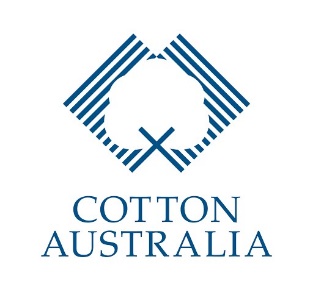 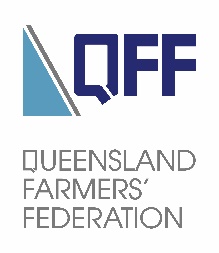 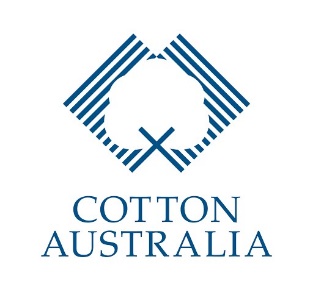 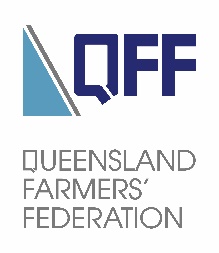 Consultation and adviceIn the development of this business plan, we have consulted with:  No one - we did it all by ourselves Consultant Industry Organisation Accountant Rural Financial Counsellor Department of Agriculture and Fisheries Extension Officer Agronomist Workshop Other (please specify) _________________ConfirmationI/we confirm that the assumptions and strategies used in this plan are based on our primary production business. Reviewing our plan (refer to Section 4 for drought plan)A record of reviews of our Farm Business PlanRecord of completed planned activitiesActions previously identified in Section 3.1 1 – Summary of new actions and implementation plan - that have been completed are listed here for future reference. Farm Business PlanPlease refer to the Farm Business Plan Guide for details of how to complete this documentSection 1—About our businessSection 1.1—OwnershipSection 1.2—Business details *PICs apply to the livestock, poultry and apiary industries only.Please attach additional information you consider to be relevant to your business operation. Section 1.3—Our property(s)
(If you have more than one property, please list them in numerical order.)Section 1.6—Our primary production operationSection 1.7—The operation of our business involves family members and employeesSection 1.8 – Future stateSection 2 – Risk management / goal formulationUsing the risk guide provided in the Farm Business Plan Guide (page 10-22), consider the risks associated with your business in each major business area, consider what you are currently doing to mitigate those risks, and consider developing actions to guide your future plans. Section 2.1 – Drought and natural resources riskSection 2.2 – Flood and natural resources riskSection 2.3 – Climate and weather riskSection 2.4 – Biosecurity riskSection 2.5 – Supply chain riskSection 2.6 – Financial riskSection 2.7 – Market riskSection 2.8 – Workforce riskSection 2.9 – Personal / OH&S riskSection 2.10 – Production riskSection 2.11 – Family business riskSection 2.12 – Technology and redundancy riskSection 2.13 – Government policy riskSection 3 - Summary of new actions and implementation planPrioritise and summarise your new action plans including who will be responsible and timeframes. Section 4 — How we plan to manage drought and dry conditionsThis completes our Farm Business Plan.FARM BUSINESS PLANDateName Position SignatureReview DateReviewed byHas anyone else assisted this review?Name of projectDate CompletedPlan date:__/__/___TitleGiven namesSurnameBusiness nameBusiness addressBusiness Structure E.g., Trust, Partnership, Company, Sole Trader(Attach structure map)ABN*Property identification code (PIC) Email addressTelephoneWebsiteSocial media details(i.e., Facebook, linked in)List of properties to which this business plan relates:List of properties to which this business plan relates:List of properties to which this business plan relates:List of properties to which this business plan relates:List of properties to which this business plan relates:List of properties to which this business plan relates:Property NameLot numberLand SizeUse of LandVegetation Map (Y/N)Street AddressSection 1.4 — Our motivation/story – history of business, core values & outcomes to be achievedSection 1.5 - Our Organisational Chart / Business structure (attached)Type of business operationOur area of production isTypical production (yield / # of head) from this area isGross value of production in normal year ($)Number of normal employeesNumber of normal employeesPermanentCasualSeasonalNameRole Full-time / Part-time / CasualResponsibilitiesSkills, qualifications, attributes & experienceStrategic outlook / visionStrategic outlook / visionStrategic outlook / visionShort-termMedium-termLong-termRisksCurrent management strategiesSelf-assessmentSpecific goals / actionsPriority / TimeframeRisksCurrent management strategiesSelf-assessmentSpecific goals / actionsPriority / TimeframeRisksCurrent management strategiesSelf-assessmentSpecific goals / actionsPriority / TimeframeRisksCurrent management strategiesSelf-assessmentSpecific goals / actionsPriority / TimeframeRisksCurrent management strategiesSelf-assessmentSpecific goals / actionsPriority / TimeframeRisksCurrent management strategiesSelf-assessmentSpecific goals / actionsPriority / TimeframeRisksCurrent management strategiesSelf-assessmentSpecific goals / actionsPriority / TimeframeRisksCurrent management strategiesSelf-assessmentSpecific goals / actionsPriority / TimeframeRisksCurrent management strategiesSelf-assessmentSpecific goals / actionsPriority / TimeframeRisksCurrent management strategiesSelf-assessmentSpecific goals / actionsPriority / TimeframeRisksCurrent management strategiesSelf-assessmentSpecific goals / actionsPriority / TimeframeRisksCurrent management strategiesSelf-assessmentSpecific goals / actionsPriority / TimeframeRisksCurrent management strategiesSelf-assessmentSpecific goals / actionsPriority / TimeframeRiskGoalAction planWhat is a successful outcome?Responsible partyTimeframe / deadlinePriority rating4.1 — How we currently plan to prepare for drought 4.2 — How we currently plan to manage during a drought4.3 — How we currently plan to recover from a drought